WSA Book Sale and Flower Festival Bazaar Merge!(What you can do to help.)This year the WSA Annual Book, Bake, and Bargain Sale will merge with the Flower Festival Bazaar to become one exciting event on October 27 and 28 - the Book, Bake, and Holiday Boutique Sale. The event will be open to the public for one and a half days: from 9:00 a.m. to 2:00 p.m. on Saturday and from noon to 3:00 p.m. on Sunday. Details of what will happen at the bazaar will be found in the July/August edition of the Saltire. This insert covers the many ways in which you can help us make the event a terrific success. If you have questions or would like to help, email Deane Sobol at staec.event@gmail.com. Book Sale, What we DO want: Adult, teen and children’s books in good condition (no missing or stained covers, torn spines, loose or marked up pages)  CDs and DVDs in satisfactory condition (no scratches that interfere with playing) and in their original jewel cases  New, unused, and in their original packaging Paper items such as wrapping paper, ribbons, bows, gift bags, gift boxes, decorated paper plates and napkins; journals and notebooks; greeting and note cards  Games and Jigsaw Puzzles with boxes intact and all pieces present.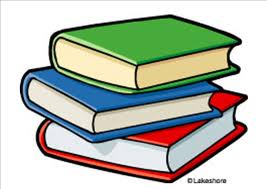 What we CANNOT use: mildewed, musty, or water-damaged books: Reader’s Digest Condensed books; encyclopedias; travel and financial books; dictionaries or thesauruses; textbooks; magazines; souvenir books from places visited; college or town directories; Bibles. Please, do NOT bring home-recorded CDs or DVDs, VHS tapes, or audiotapes.We also need - boxes with tops (particularly the ones that photocopy paper comes in or bank boxes).  Please bring them in – they are great for packing the books and small sale items.  We can also use paper grocery bags with handles (no plastic bags, please).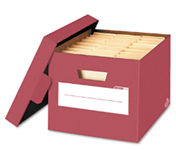 CALLING ALL CRAFTERS AND VENDORSIf you are a crafter who maintains an inventory of your product or if you sell commercial products from your home, consider having a table at the event. If you are a crafter who dabbles in a variety of crafts, consider donating one or several of your handmade items to the WSA who will, again, have their Crazy Crafters booth. The Crazy Crafters are also looking for material. The great thing about crafting is that you can often re-cycle material that is just sitting around. The Crazy Crafters are looking for any of the following that are in like-new condition: silk flowers, small pine cones or decorative cones (not the ones you see all around Norfolk)  wired ribbon in fall and Christmas colors  unique beads or charms that you no longer wear  small to medium baskets (good quality, not $Tree or Easter type baskets), preferably without a handle (no large baskets, please)  unique containers that may be used in flower arrangements for the holiday season (no clear glass vases for flower bouquets, please). We will once again have our booth, Memories of Christmases Past. What we DO want: Christmas Village pieces, tabletop Christmas decorations, e.g. Santa Clauses, snowmen, nativity scenes, other holiday décor, Christmas books, Christmas cards if they are a complete boxed set, lights. What we CANNOT use: ornaments, any Christmas clothing, artificial Christmas wreathes, trees, or garlands, holiday decorating/cookbooks printed before the year 2000 (no Southern Living books, please). Any items donated should be in pristine condition with no stains, tears, missing parts, chips, or dents.Bella’s Accessories Boutique: This year Bella (of Bella’s Boutique) is back in town and would like to have a gently used Accessories (for men and women) booth. What she CAN USE: ties, hats, gloves, jewelry, watches (with working battery), shawls, scarves (indoor and out), wallets and handbags. The key word is gently used. Accessories should be like new, clean, no stains, tears, or tiny holes. All zippers and clasps must be in good working order.The Village Bake Sale will also take place but we will get back with you closer to the event. Volunteer Helpers - Volunteers will be needed during August, September, and October to help price and sort items for the sale as well as to set up and tear down the event. Volunteers are needed to help at the sales tables on Saturday and on Sunday.  Sign-up sheets will be found outside White Hall at the beginning of August and requests will also go out through Sign-up Genius.  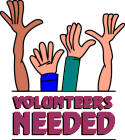 